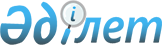 О переименовании улицы Пролетарская в улицу Дархан дала в селе Зеленый Гай Тайыншинского района Северо – Казахстанской областиРешение акима Зеленогайского сельского округа Тайыншинского района Северо-Казахстанской области от 30 марта 2021 года № 6. Зарегистрировано Департаментом юстиции Северо-Казахстанской области 1 апреля 2021 года № 7199
      В соответствии с подпунктом 4) статьи 14 Закона Республики Казахстан от 8 декабря 1993 года "Об административно-территориальном устройстве Республики Казахстан", пунктом 2 статьи 35 Закона Республики Казахстан от 23 января 2001 года "О местном государственном управлении и самоуправлении в Республике Казахстан", с учетом мнения населения села Зеленый Гай на основании заключения Северо - Казахстанской областной ономастической комиссии от 29 декабря 2020 года, аким Зеленогайского сельского округа РЕШИЛ:
      1. Переименовать улицу Пролетарская в улицу Дархан дала в селе Зеленый Гай Зеленогайского сельского округа Тайыншинского района Северо-Казахстанской области.
      2. Контроль за исполнением настоящего решения оставляю за собой.
      3. Настоящее решение вводится в действие по истечении десяти календарных дней после дня его первого официального опубликования.
					© 2012. РГП на ПХВ «Институт законодательства и правовой информации Республики Казахстан» Министерства юстиции Республики Казахстан
				
      Аким Зеленогайского сельского округа

Г. Батенова
